                OBEC       CHOTĚVICE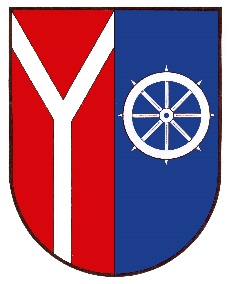 543 76 Chotěvice čp. 275                e-mail               tel/fax 499447156                                       urad.chotevice@tiscali.cz                  Oznámení o zveřejnění dokumentů rozpočtového hospodaření                  obce Chotěvice, Chotěvice 275, 543 76 Chotěvice, IČO 00277924Název                                                                               Datum               Datum          Schvalovací                                                                                          zveřejnění        schválení       orgánStřednědobý výhled rozpočtu obce Chotěvice 2021-2023    19. 9. 2019         19. 9. 2019            OZ  Rozpočet obce Chotěvice na rok 2021                                       12. 3. 2021        11. 3. 2021            OZRozpočtové opatření č.12/2020 obce Chotěvice                      12. 3. 2021       11. 3. 2021            OZRozpočtové opatření č.1/2021 obce Chotěvice                        12. 3. 2021        11. 3. 2021            starostaZávěrečný účet obce Chotěvice 2020                                         12. 3. 2020        11. 3. 2021           OZRozpočtové opatření č.2/2021 obce Chotěvice                          9. 4. 2021           8. 4. 2021           OZRozpočet ZŠ a MŠ Chotěvice na rok 2021                                    9. 4. 2021           8. 4. 2021           OZRozpočtové opatření č.3/2021 obce Chotěvice                          4. 6. 2021           3. 6. 2021           OZ                   Rozpočtové opatření č.4/2021 obce Chotěvice                          4. 6. 2021           3. 6. 2021           OZ Rozpočtová opatření č.5,6 a 7/2021 obce Chotěvice               27.8.2021            26.8.2021           OZ Rozpočtová opatření č.8,9 a 10/2021 obce Chotěvice            25.11.2021         24.11.2021          OZStřednědobý výhled rozpočtu obce Chotěvice 2024-2026     25.11.2021         24.11.2021          OZPravidla rozpočtového provizoria obce Chotěvice                   25.11.2021         24.11.2021          OZ          Výše uvedené dokumenty jsou v úplném znění zveřejněny v elektronické podobě na www.chotevice.czCesta: www.chotevice.cz  - úřední deska http://www.chotevice.cz/index.php?nid=5569&lid=cs&oid=3049152V listinné podobě lze do dokumentů nahlédnout na obecním úřadu Chotěvice čp. 275 v úřední dny: Pondělí 8.00 - 11.00        11.30 - 17.00         Středa   8.00 - 11.00        11.30 - 14.00Vyvěšeno 25.11.2021Zveřejněno na elektronické úřední desce od 25.11.2021 doSejmuto